Б О Й О Р О К                                                       РАСПОРЯЖЕНИЕ15 июль 2019 г.                           №27                            15 июля 2019 г.1. Принять с 15 июля 2019 года на общественные работы без предоставления рабочего места гр. Гиззатуллину Айгуль Фаритовну 12.01.1980 г.р. в виде обязательных работ на срок 20 часов ( Постановления судебного пристава- исполнителя №38162/19/02067-ИП от 10.07.2019 г.2. Вменить в обязанности  Гиззатуллиной А.Ф. техническую работу по уборке территории сельского поселения.3.Гиззатуллиной А.Ф. соблюдать и следить за техникой безопасности (проведена профилактическая беседа).4. Контроль за исполнением настоящего распоряжения оставляю за собой.Глава сельского поселения:                                  Т.А.ЗакировОзнакомился: _______________________ Гиззатуллина А.Ф.БАШҠОРТОСТАН  РЕСПУБЛИКАҺЫШАРАН  РАЙОНЫ МУНИЦИПАЛЬ РАЙОНЫНЫҢБАЗГЫЯ АУЫЛ СОВЕТЫАУЫЛ БИЛӘМӘҺЕ БАШЛЫҒЫ452632,  Базгыя аулы, Үҙәк урам, 50                               тел.(34769) 2-42-35, e-mail:basgss@yandex.ru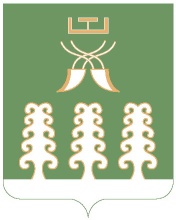 РЕСПУБЛИКА БАШКОРТОСТАНГЛАВА СЕЛЬСКОГО ПОСЕЛЕНИЯ БАЗГИЕВСКИЙ СЕЛЬСОВЕТ МУНИЦИПАЛЬНОГО РАЙОНА ШАРАНСКИЙ РАЙОН452632, c. Базгиево, ул.Центральная, 50         тел.(34769) 2-42-35, e-mail:basgss@yandex.ru